GUÍA DE ESTUDIOTema: HIDRATOS DE CARBONOGeneralidadesLos glúcidos, hidratos de carbono o azúcares son sustancias ternarias constituidas por C, H y O (ocasionalmente pueden tener N), y se caracterizan por poseer en su molécula dos o más grupos alcohol y un aldehído o cetona. Por tal razón se los clasifica en polihidroxialdehídos (aldosas) y polihidroxicetonas (cetosas).Son compuestos de gran importancia biológica por las funciones que desempeñan:son la fuente de energía de los animales y las plantas en general para su mantenimiento y desarrollo (principalmente la glucosa). Son el combustible más utilizado por todos los organismos superiores.forman parte del tejido de sostén en los vertebrados (ácido hialurónico, condroitín sulfato, dermatán sulfato), componentes de los huesos y cartílagos, exoesqueleto de invertebrados y la pared bacteriana (peptidoglicanos y ácidos teicoicos).dan soporte y rigidez a las plantas, conformando estructuras leñosas y fibrosas, formadas principalmente por celulosa.forman parte de estructuras de proteínas complejas y algunos lípidos, cumpliendo funciones importantes como detoxificación de compuestos eliminables por riñón (ácidos urónicos).ClasificaciónSegún el número y la naturaleza de las moléculas obtenidas por hidrólisis se clasifican en:Monosacáridos y derivados:Son las unidades glucídicas más simples y no se los puede hidrolizar a compuestos más sencillos: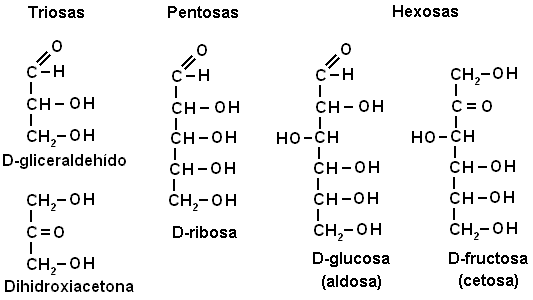 Oligosacáridos:Son aquellos azúcares constituidos por dos a diez monosacáridos:Disacáridos:  por  hidrólisis  dan  dos  moléculas  de  monosacáridos  (maltosa, lactosa, sacarosa)Trisacáridos: por hidrólisis dan tres moléculas de monosacáridos (rafinosa)Tetrasacáridos: cuatro moléculas…etc.Polisacáridos:Están constituidos por diez o más unidades de monosacáridos. Una característica que los distingue respecto de los monosacáridos, es que no poseen carácter reductor. Se los clasifica en:Homopolisacáridos:  aquellos  constituidos  por  un  solo  tipo  de  monosacárido (almidón, glucógeno, celulosa, dextrina)Heteropolisacáridos: formados por la polimerización de monosacáridos diferentes (ácido hialurónico, condroitín sulfato, heparina), o bien, con otras estructuras formando proteoglicanos o glicoproteínas.Glucósidos:Son glúcidos complejos que por hidrólisis, además de monosacáridos, dan otras moléculas que no son glúcidos (metanol, bases púricas o pirimídicas, benzaldehído, etc.).Formación de acetales y hemiacetalesUna aldosa o cetosa puede reaccionar con un alcohol en medio ácido formando acetales o glucósidos, perdiéndose las propiedades de aldehído o cetona de los glúcidos. El alcohol rompe la doble ligadura entre el “C” y el “O” favoreciendo de esta manera la deshidratación provocada por el ácido. De esta manera se originan dos estructuras cíclicas conocidas como furanósicasSegún el anillo que forman pueden ser estructuras furanósicas o piranósicas: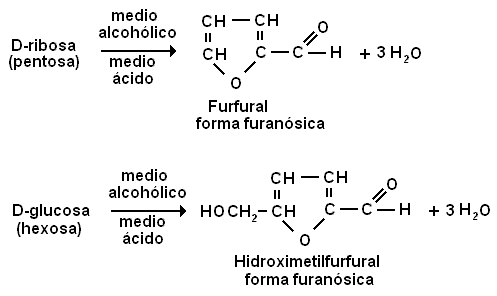 CUESTIONARIO DE APLICACIÓN Y AUTOEVALUACIÓNNombre 4 (cuatro) funciones de importancia biológica de los glúcidos.¿Cómo definiría químicamente a los glúcidos?Clasifique a los hidratos de carbono mencionando 2 (dos) ejemplos de cada uno.Seleccione la respuesta correcta. Un glúcido de 6 (seis) átomos de carbono que posee una función aldehído se denomina:aldopentosacetohexosaaldotriosaaldohexosacetoheptosaFormule la D-glucosa y explique qué significa la letra D.Formule la D-fructosa y señale el carbono quiral.Seleccione la respuesta correcta. El signo + (positivo) o – (negativo) antepuesto a un monosacárido significa que:posee carga, o sea es un ión.el carbono que continua al carbono quiral posee el grupo hidroxilo a la derecha o a la izquierda respectivamente.el carbono quiral tiene menor o mayor densidad de carga electrónica que el resto de los carbonos.el compuesto tiene actividad óptica sobre la luz polarizada, desviándola hacia la derecha o a la izquierda respectivamente.Seleccione la respuesta incorrecta. La glucosa es:un glúcido de seis átomos de carbonoun polihidroxialdehídoun compuesto reductoruna aldopentosaun compuesto con actividad óptica¿Cuál es la cetosa presente en la sacarosa?¿Qué entiende por heteropolisacárido? Cite dos ejemplos.¿Cuál es el producto de la reacción de la glucosa o una pentosa con un alcohol en medio ácido? Diagrame ambos casos.Un polisacárido que está compuesto por un solo tipo de monosacárido recibe el nombre de……………………..Señale las similitudes y diferencias que existen entre el glucógeno y el almidón.Marque la o las respuesta/s correcta/s. Son glúcidos con capacidad reductora:glucógenoribosaalmidónsacarosagalactosaFormule la estructura cíclica de la fructosa y compárela con la glucosa.Tema: LÍPIDOSDefiniciónDenominamos lípidos a un conjunto muy heterogéneo de biomoléculas cuya característica distintiva aunque no exclusiva ni general es la insolubilidad en agua, siendo por el contrario, solubles en solventes orgánicos (benceno, cloroformo, éter, hexano, etc.). Están constituidas básicamente por tres elementos: carbono (C), hidrógeno (H) y oxígeno (O); en menor grado aparecen también en ellos nitrógeno (N), fósforo (P) y azufre (S).Químicamente, en general, son ésteres o amidas de ácidos grasos con un monoalcohol, un polialcohol o aminoalcohol.Ácidos grasosLos ácidos grasos son moléculas formadas por una larga cadena hidrocarbonada de tipo lineal y con un número par de átomos de carbono. Tienen en un extremo de la cadena un grupo carboxilo (-COOH).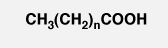 Se conocen unos 70 ácidos grasos que se pueden clasificar en dos grupos:Ácidos grasos saturados: sólo tienen enlaces simples entre los átomos de carbono. Ejemplos de este tipo de ácidos son: el mirístico (14C);el palmítico (16C) y el esteárico (18C) .Ácidos grasos insaturados tienen uno o varios enlaces dobles en su cadena. Son ejemplos el oleico (C18:∆9) y el linoleico (C18:∆9,12). Son altamente reactivos pudiendo adicionar a nivel de sus dobles enlaces: oxígeno, halógenos (I2, Cl2), hidrógeno, etc.Ácidos grasos esenciales: son aquellos que necesariamente deben ser aportados por la dieta ya que no pueden ser sintetizados por el organismo. Son los ácidos linoleico, linolénico y araquidónico y son todos insaturados.FunciónLas funciones de los lípidos son muy variadas, entre ellas podemos destacar:Función de reserva: son la principal reserva energética del organismo.Función estructural: forman las bicapas lipídicas de las membranas celulares.Función protectora: recubren órganos y le dan consistencia, y protegen mecánicamente.Función reguladora, hormonal o de comunicación celular: las vitaminas liposolubles son de naturaleza lipídica (terpenoides, esteroides); las hormonas esteroides regulan el metabolismo y las funciones de reproducción; los glucolípidos actúan como receptores de membrana; los eicosanoides poseen un papel destacado en la comunicación celular, inflamación, respuesta inmune, etc.ClasificaciónLípidos simplesSon ésteres de ácidos grasos con distintos alcoholes. Comprenden a los acilglicéridos y a las ceras. Los acilglicéridos a su vez se encuentran en forma de grasas y aceites.AcilglicéridosSon lípidos simples formados por la esterificación de una, dos o tres moléculas de ácidos grasos con una molécula de glicerol.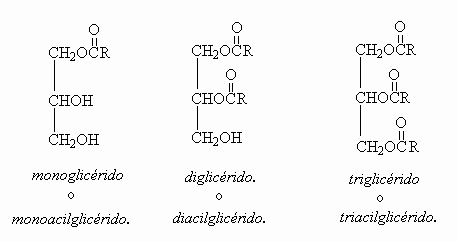 Grasas y aceitesSe diferencian uno del otro porque a temperatura ambiente los aceites son líquidos oleosos, característica debida a la presencia de ácidos grasos no saturados, mientras que las grasas presentan ácidos grasos saturados.Saponificación: es la hidrólisis que experimenta una grasa o aceite en medio alcalino y en caliente dando lugar a una mezcla de jabón y glicerolCerasSon lípidos simples que resultan de la esterificación de ácidos grasos de cadena larga con alcoholes superiores monohidroxilados.Lípidos complejosSon ésteres de ácidos grasos que además del alcohol y el ácido graso contienen otros  grupos funcionales.  Comprenden a  los  fosfolípidos, glicolípidos y lipoproteínas (contienen ácido ortofosfórico, glúcido y proteínas respectivamente).FosfolípidosSon lípidos formados por un alcohol esterificado con ácidos grasos y ácidofosfórico.Glicerofosfolípidos o fosfoglicéridos: si el alcohol presente en la molécula es elglicerol.Esfingofosfolípidos: si el alcohol presente en la molécula es el esfingol.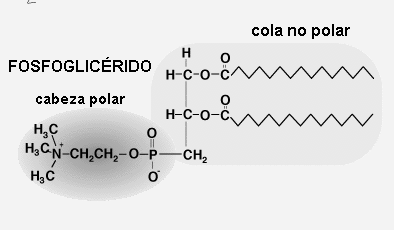 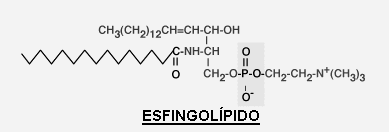 GlicolípidosLos glicolípidos son esfingolípidos formados por una ceramida (esfingol + ácido graso) unida a un glúcido, careciendo, por tanto, de grupo fosfato.Se hallan en cara externa de las bicapas lipídicas de todas las membranas celulares, y son especialmente abundantes en el tejido nervioso donde actúan de  receptores.Cerebrósidos: son glicolípidos en los que la ceramida se une a un monosacárido (glucosa o galactosa) o a un oligosacárido.Gangliósidos: son glicolípidos en los que la ceramida se une a un oligosacárido complejo en el que siempre hay ácido siálico.LipoproteínasSon complejos macromoleculares esféricos formados por un núcleo que contiene lípidos apolares (colesterol esterificado y triglicéridos) y una capa externa polar formada por fosfolípidos, colesterol libre y proteínas (apolipoproteínas).Su función principal es el transporte de triglicéridos, colesterol y otros lípidos en sangre.Se clasifican en diferentes grupos según su densidad, a mayor densidad menor contenido en lípidos:QuilomicronesLipoproteínas de muy baja densidad (VLDL)Lipoproteínas de densidad intermedia (IDL)Lipoproteínas de baja densidad (LDL)Lipoproteínas de alta densidad (HDL)Cada tipo de lipoproteína tiene una composición y una proporción características de apolipoproteínas.Sustancias asociadas a lípidosTerpenosSon moléculas lineales o cíclicas derivadas del hidrocarburo isopreno que cumplen funciones muy variadas, entre las que se pueden citar: esencias vegetales (como el mentol, alcanfor, etc); Vitaminas, como la vit. A, vit. E, vit.K. y pigmentos vegetales (como los carotenos).EsterolesSon derivados del ciclopentanoperhidrofenantreno (CPPF). Pueden encontrarse en casi todos los tejidos de los organismos vivos.Dentro de este grupo el colesterol es un importante componente de las membranas celulares en los animales superiores y es un intermediario necesario en la biosíntesis de hormonas esteroidales. Sin embargo este puede ser sintetizado a partir de acetil-CoA, y no es necesario como suplemento en la dieta.Los andrógenos, estrógenos y progesterona y los ácidos biliares, son compuestos esteroidales. Los tres primeros cumplen funciones de regulación sexual, mientras que los últimos se combinan con sales sódicas de glicina en el intestino y actúan como agentes emulsificantes, facilitando la digestión.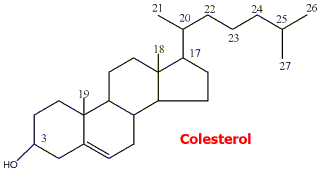 BIBLIOGRAFÍA DE GLÚCIDOS Y LÍPIDOSBLANCO, Antonio. “Química Biológica”. Ed. El Ateneo. 7ma edición (2002).BOREL y otros “Bioquímica dinámica”. Ed. Panamericana (1989).HARPER. “Bioquímica”. Ed. El Manual Moderno. 12va edición (1992).HORTON, H y otros. “Bioquímica”. México, D.F: Prentice-Hall Hispanoamericana (1995).SIENKO, Michell J; PLANE, Robert A. “Química”. Madrid: Aguilar (1967).Mc. MURRY, John. “Organic chemistry JTP”. An International Thomson Publisking Company (1984).SOLOMONS, G."Química Orgánica" University of South Florida (1997).CUESTIONARIO DE APLICACIÓN Y AUTOEVALUACIÓNRealice un esquema o mapa conceptual que integre los conceptos principales de los lípidos: estructura química, clasificación, propiedades físicas y químicas sobresalientes e importancia biológica.Teniendo en cuenta la clasificación general de lípidos a qué grupo pertenecen las grasa y aceites? ¿Qué diferencias existen entre ellos?¿Qué tipo de isomería pueden presentar los ácidos grasos insaturados?Con respecto a los ácidos grasos es cierto que:Los ácidos oleico, esteárico y araquídico se consideran esenciales.Los  ácidos  linoleico,  linolénico  y  araquidónico  son  insaturados  y  pueden halogenarse.El Punto de Fusión de los ácidos grasos no saturados aumenta con  el número de dobles enlaces.El Punto de Fusión de los ácidos grasos saturados es inferior al de los no saturados de igual número de átomos de carbono.¿Cuáles ácidos grasos son volátiles y por qué?Formule y nombre un heterodiacilglicérido.Escriba la reacción de saponificación del glicérido formulado en el punto anterior.Formule y nombre un heterotriacilglicérido en donde se encuentren presentes por lo menos 2 ácidos grasos que sean volátiles.Señale la opción correcta:El	ácido	palmítico	reacciona	con	los	halógenos	dando	derivados monohalogenados.Por saponificación de un homodiacilglicérido obtenemos tres moléculas de ácidos grasos y una molécula de glicerol.Por hidrogenación del ácido palmitoleico se obtiene ácido hexadecanoico.En la estructura de un glicolípido intervienen: glicerol, ceramida y galactosa.Formule la estructura del ácido fosfatídico.Represente	mediante	esquemas	la	estructura	de	un	glicerofosfolípido	y esfingofosfolípido. Señale en ellas los componentes polares y no polares.Investigue  sobre  los  componentes  de  la  fosfatidilcolina.  ¿Qué  compuestos obtendría por hidrólisis de la misma?Cite y explique brevemente las funciones biológicas del colesterol y sus derivados.Tema: AMINOÁCIDOS y PROTEÍNASGeneralidadesLas proteínas son macromoléculas formadas por unidades denominadas  aminoácidos (aa). Los seres vivos biosintetizan sus propias proteínas a partir de los aminoácidos presentes en el organismo. Todas las proteínas contienen carbono (C), hidrógeno (H), oxígeno (O) y nitrógeno (N). Algunas tienen azufre, hierro y fósforo. Ocupan un lugar de gran importancia entre las moléculas de los seres vivos por la multiplicidad de funciones que poseen.ClasificaciónPueden clasificarse en dos grandes grupos, proteínas simples o conjugadas.Proteínas simplesSon  aquellas  que  por  hidrólisis  total  sólo  dan  origen  a  aminoácidos.  Son ejemplos de estas proteínas:Albúmina, como la ovoalbúmina de la clara del huevo; seroalbúmina del suero sanguíneo.Globulinas, como la ovoglobulina de la clara del huevo; globulinas del   suero sanguíneo.Histonas, protaminas.Glutelinas y gliadinas.Escleroproteínas, como la queratina, el colágeno y la elastina.Proteínas conjugadasEstán constituídas por la asociación de una proteína simple y una porción no proteica, integrando una unidad molecular. Corrientemente se llama apoproteína a la porción proteica, mientras que la otra porción recibe el nombre de grupo prostético.Unidad fundamentalPor hidrólisis total, las moléculas de proteínas son degradadas a sus unidades fundamentales, los aminoácidos. Los que participan en la estructura proteica son 20 alfa aminoácidos. Contienen un grupo ácido: carboxilo (-COOH) y un grupo básico: amina (-NH2), unidos al C alfa (*). Con excepción de la glicina, el carbono alfa es asimétrico y los aa pertenecen a la serie estereoquímica L.R: cadena lateral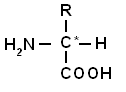 Aminoácidos esenciales o indispensablesSon aquellos que deben administrarse en la alimentación, pues no pueden ser sintetizados por el organismo a una velocidad compatible con el crecimiento normal.Son fenilalanina, leucina, isoleucina, lisina, metionina, treonina, triptófano y valina.Aminoácidos semiesencialesLos aa arginina e histidina son habitualmente considerados no esenciales pero, en ciertas condiciones como la de los niños en etapa de crecimiento o mujeres embarazadas o lactando, el ritmo de síntesis de los mismos es insuficiente para atender a la demanda aumentada y deben ser suplementarse con los de la dieta.Aminoácidos no esenciales o dispensablesSon aquellos aa producidos íntegramente en el organismo a partir de otras moléculas.Punto isoeléctricoSe define como el valor de pH en el cual las cargas eléctricas positivas y negativas de un aminoácido o una proteína se encuentran igualadas. En el Pi. la solubilidad de las proteínas es mínima. En la siguiente tabla se observa que generalmente los aa neutros tienen un Pi alrededor de 7, los aa ácidos entre 3 y 5 y los aa básicos entre 8 y 10.Péptidos y proteínasLos aminoácidos pueden establecer enlaces covalentes entre el grupo carboxilo de uno de ellos y el nitrógeno del grupo alfa amino de otro con pérdida de agua. Esta unión se denomina enlace peptídico y es de tipo amida.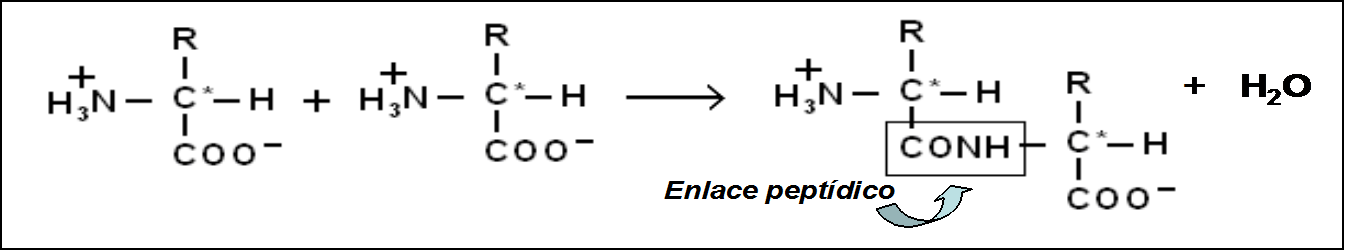 El producto formado cuando se unen de esta manera dos aminoácidos se llama dipéptido.Es posible seguir agregando más unidades aminoacídicas con el mismo tipo de unión para formar tripéptidos, tetrapéptidos, pentapéptidos, etc.En general se llaman polipéptidos a los polímeros formados por más de diez aminoácidos unidos por enlaces peptídicos. Cuando presenta más de 50 unidades aminoacídicas, la molécula es considerada una proteína.Todas las proteínas presentan estructura primaria, secundaria, terciaria y algunas como la hemoglobina poseen además estructura cuaternaria.BIBLIOGRAFÍABLANCO, Antonio. “Química Biológica”. Ed. El Ateneo. 7ma edición (2002).BIASIOLI, G. A.”Química Orgánica” Ed. Kapeluz (2001).HARPER. "Bioquímica" Ed. El Manual Moderno (1986).PESCE / KAPLAN. “Química Clínica. Métodos”. Ed. Médica Panamericana. (1990).KAPLAN / PESCE, “Química clínica, técnica de laboratorio- fisiopatología – métodos de anáisis. Teoría, análisis y correlación.” Ed. Médica Panamericana. (1986).SILVERSTON, L.M. "Odontología preventiva". Ed. Doyma (1980)SILVERSTON L.M. "Caries dental". Ed. El Manual Moderno (1985)CUESTIONARIO DE APLICACIÓN Y AUTOEVALUACIÓNFormule la estructura general de un aminoácido e indique los grupos funcionales que los caracterizan.Realice la clasificación de aminoácidos según sus propiedades químicas.Defina Punto Isoeléctrico (Pi) de un aminoácido.Esquematice un aminoácido en su Pi. ¿Cómo se comportaría en un medio ácido y básico?Defina  aminoácidos  esenciales.  Cítelos  indicando  a  qué  grupo  corresponden dentro de la clasificación de aminoácidos.¿Cuáles son los aminoácidos semiesenciales?Defina y formule el enlace peptídico.Formule una unión peptídica entre un aminoácido neutro y uno azufrado.Explique la constitución química de las proteínas.Mencione las funciones de las proteínas y dé un ejemplo de cada una.¿Cómo se clasifican las proteínas? Cite cuatro ejemplos de cada una.Explique las estructuras de las proteínas.¿Qué entiende por desnaturalización de una proteína?Investigue sobre las propiedades amortigadoras de pH de las proteínas.La metionina:Presenta un grupo bencénico.Es un aminoácido esencial y azufrado.En su punto isoeléctrico migra hacia el cátodo.Es un aminoácido no esencial.Contiene fósforo en su molécula.Seleccione la expresión correcta:Los aminoácidos no se unen por uniones covalentes para formar un péptido.Una proteína en su punto isoeléctrico presenta la menor insolubilidad.El carbono alfa de los aminoácidos es asimétrico.Las lipoproteínas son proteínas simples.El colágeno es la proteína que participa en la coagulación.Tema: ÁCIDOS NUCLEICOSLos ácidos nucleicos son el ácido desoxirribonucleico (ADN) y el ácido ribonucleico (ARN). El ADN se localiza fundamentalmente en el núcleo, forma parte de los cromosomas y tiene almacenada la información genética en la secuencia de nucleótidos que forman su doble cadena. Su función biológica es el almacenamiento y transmisión de la información genética de una generación a la siguiente, esto se logra con su REPLICACIÓN. Además en él se encuentra la información para la biosíntesis de todas las proteínas que necesita la célula. El ADN se transcribe a moléculas de ARN: ARN mensajero, ARN de transferencia y ARN ribosomal, que se sintetizan en el núcleo. El ARNm se encarga de copiar la información del ADN, a este proceso se denomina TRANSCRIPCIÓN. Los tres ARN migran al citoplasma donde cumpliendo funciones diferentes, participan en la biosíntesis de proteínas esto es TRADUCCIÓN. Estos procesos pueden esquematizarse en lo que se conoce como Dogma Central de la Genética Molecular.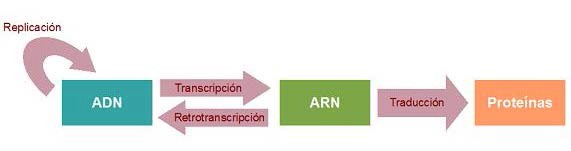 PRINCIPALES CARACTERÍSTICAS ESTRUCTURALES DE LOS ÁCIDOS NUCLEICOSAmbos ácidos presentan en su molécula unidades denominadas nucleótidos. Las moléculas de ADN están constituidas por dos cadenas complementarias de nucleótidos formando una doble hélice mientras que los ARN presentan una cadena simple de estas unidades. Los nucleótidos están formados químicamente por una pentosa (desoxirribosa en ADN y ribosa en ARN) que se une en su Carbono 1 a una base nitrogenada (adenina, guanina, citosina, timina o uracilo) y en su Carbono 5 a una molécula de ácido fosfórico.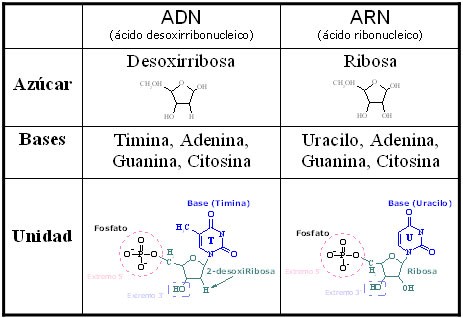 ADNEl ADN está presente en todos los seres vivos. En los organismos superiores el ADN es único e invariable para cada ser de cada especie. Esta característica es la base de los estudios de identificación de individuos porque está presente en todas las células de los organismos vivos. Salvo unas pocas excepciones (glóbulos rojos en mamíferos) es posible extraerlo a partir de cualquier muestra biológica.Las cadenas que forman la doble hélice del ADN son complementarias porque las bases nitrogenadas se unen por enlaces puente Hidrógeno, dos enlaces entre la adenina y la timina y tres entre la guanina y la citosina; es antiparalela porque una hebra tiene sentido 3’	5’   y la otra 5’	3’.Dentro de las células, el ADN sufre un proceso de plegamiento y empaquetamiento dando lugar a los cromosomas. Esto se debe primero a las dos vueltas que da la molécula de ADN alrededor del octámero de histonas, proteínas con carga positiva, formando puentes salinos por las cargas que presentan cada uno. A todo  este conjunto se denomina NUCLEOSOMA.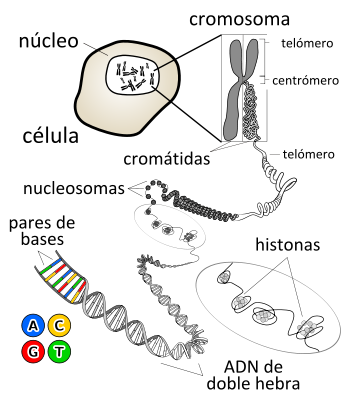 PRINCIPALES CARACTERÍSTICAS ESTRUCTURALES DE LOS ARNEl ARN se ubica mayormente en el citoplasma, está formado por una cadena polinucleotídica simple constituida por ribosa, ácido fosfórico y las bases nitrogenadas: adenina, guanina, citosina y uracilo.ARN MENSAJEROLa enzima que interviene en su síntesis es la ARN polimerasa II. El ARN mensajero presenta en su extremo 5´ el llamado CAP (capuchón) formado por 7-metil guanosinatrifosfato que protege al ARN de la acción de fosfatasas y exonucleasas. En el extremo 3’ se encuentran 100 a 200 nucleótidos de Adenina conocida como la cola de poliA. Así se forma el ARN nuclear heterogéneo que sufre modificaciones, las fracciones de ARN no traducibles de proteínas se llaman intrones, quedan en el núcleo. Las fracciones que traducen para proteínas son los exones y conforman al ARN maduro.ARN DE TRANSFERENCIALa enzima que interviene en su síntesis es la ARN polimerasa III. Se conocen 50 ARNt para el transporte de aminoácidos. Es el encargado de unirse a ellos y transportarlos al ribosoma para el ensamble de proteínas. Su forma recuerda a un trébol. A pesar de ser una cadena simple tiene uniones puente hidrógeno en algunas fracciones por la complementariedad de sus bases. En el extremo 3’ se encuentra una secuencia CCA y un grupo oxhidrilo que se une al aminoácido. Presenta un anticodón complementario del triplete del ARNm que codifica para un aminoácido determinado. Este anticodón reconoce sinónimos de tripletes para el mismo aminoácido.ARN RIBOSOMALLa enzima que interviene en su síntesis es la ARN polimerasa I. Los ribosomas están formados por dos subunidades, una mayor 60S constituida por 3 moléculas de ARN y 40-45 proteínas diferentes y una menor 40S formada por 1 molécula de ARN y 30-33 proteínas diferentes. Son los encargados del ensamble del ARNm, ARNt y la formación de la cadena polipeptídica. Se ubican en el retículo endoplásmico rugoso.DIFERENCIAS ENTRE ADN Y ARN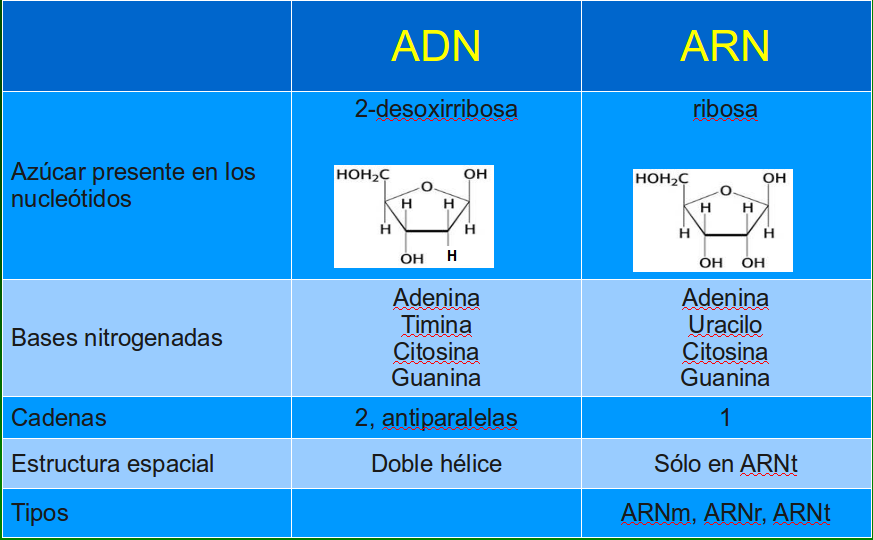 BIBLIOGRAFÍALa Célula. Alberts Johnson, Lewis Raff, Roberts Walter.Biología Celular y Molecular. Lodish H., Berk A., 5ta Edicion, PanamericanaPrincipios de Bioquímica-Leningher. Nelson D.L., Cox M.M.CUESTIONARIO DE APLICACIÓN Y AUTOEVALUACIÓNIndique la función que cumple cada ácido nucleico.Esquematice el Dogma Central de la Genética Molecular.¿Cómo están constituidos los ácidos nucleicos?Esquematice  los  nucleótidos  con  sus  componentes,  destacando  las  bases nitrogenadas que conoce y cómo interactúan entre ellas.¿Por qué se consideran complementarias las cadenas de la doble hélice del ADN y por qué son antiparalelas?Explique el grado de empaquetamiento que presenta el ADN.¿Qué significa Replicación, Transcripción y Traducción? Mencione en cada caso los ácidos nucleicos involucrados.Nombre las diferencias o similitudes que existe entre los ácidos nucleicos.Cite dos características estructurales de cada uno de los ácidos ribonucleicos.¿Qué son los intrones y exones?¿Qué entiende por maduración de ARN?Explique la función que cumple cada uno de los ARN en la biosíntesis proteica.GLUCÓGENOALMIDÓNFUNCIÓNEJEMPLOSEstructuralColágeno, ElastinaEnzimáticaAmilasa, Ribonucleasa, EnolasaHormonalInsulina, Glucagón, Parathormona, Somatotrofina, Vasopresina, Oxitocina.InmunológicaInmunoglobulinas: IgAs, IgA, IgG, etc.De transporteHemoglobina, AlbúminaHemostática (coagulación)Factores de la coagulación como Fibrinógeno, FibrinaContráctilMiosina, ActinaPROTEÍNAGRUPO PROSTÉTICOEJEMPLOFosfoproteínasFOSFATOCaseínaNucleoproteínasÁCIDOS NUCLEICOSCromosomas, virusHemoproteínasHEMOHemoglobinaGlucoproteínasGLÚCIDOGammaglobulinaLipoproteínasLÍPIDOHDL,LDL,VLDL, etcMetaloproteínasMETALFerritinaAminoácidoPunto isoeléctricoGlicina6.0Ácido aspártico2.8Lisina9.7